Music Academy of the WestSearch for the Vice President of Administration and Chief Financial OfficerSanta Barbara, CaliforniaThe Music Academy of the West, a world-renowned summer school and festival for gifted young classically-trained musicians, is seeking a Vice President of Administration and Chief Financial Officer. This role offers a unique opportunity for an accomplished senior financial management executive with deep expertise in both strategy and operations to play a central role in ensuring the long-term growth and prosperity of this premier performing arts institution.Every summer, at its ocean-side campus in Santa Barbara, the Academy provides musicians with the opportunity for advanced study and performance under the guidance of internationally renowned faculty artists, guest conductors, and soloists. The Academy cultivates discerning, appreciative, and adventurous audiences, presenting more than 200 public events annually. These include performances; masterclasses; orchestra and chamber music concerts; and a fully staged opera.The Music Academy has ambitious and bold plans for the years ahead: earlier this year they announced a major new partnership with the London Symphony Orchestra, and there are plans to expand programming year-round, above and beyond the Academy’s current summer programming. The VP and CFO is a member of the Academy’s leadership team and reports directly to the President and CEO. The position includes responsibility for all financial accounting, investments, budgetary administration, facilities oversight, human resources, database administration, and information technology. This individual will be a seasoned financial and administrative leader with a track record of success and an affinity and talent for collaboration. The next VP and CFO must bring enthusiasm and capacity both to the task of developing and leading an intricate and expanding service-intensive operation, and to the opportunity to play a strategic role in the advancement of the Academy’s larger goals. The VP and CFO will serve as a thought partner to the President and CEO, Board of Directors, and senior leadership. He/she will work closely with administration and outside resources to increase efficiencies, optimize institutional technology and databases, implement best practices, produce financial models and projections for the Academy’s expanding program offerings, and generally ensure that the financial health of the organization remains strong. An advanced degree is required; MBA and/or CPA certification preferred. Experience working in a performing arts organization is desired, but not a requirement. The Music Academy of the West has retained Isaacson, Miller, a national executive search firm, to assist in this search. Screening of complete applications will begin immediately and continue until the position is filled. For more details, including the full position profile and to submit inquiries, nominations, referrals, and applications, please see the Isaacson, Miller website for the search: www.imsearch.com/6705. Electronic submission of materials is required.Deborah Hodson and Brett Barbour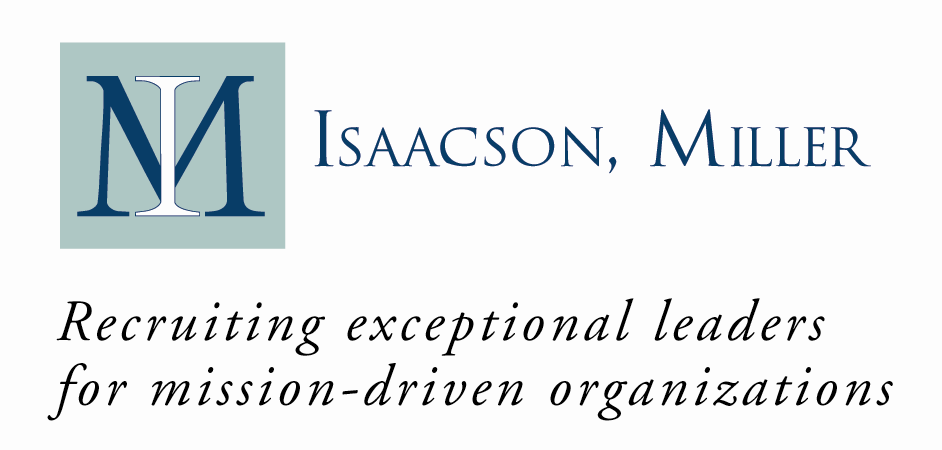 Isaacson, Miller1000 Sansome Street, Suite 300San Francisco, CA 94111Phone: 415.655.4900